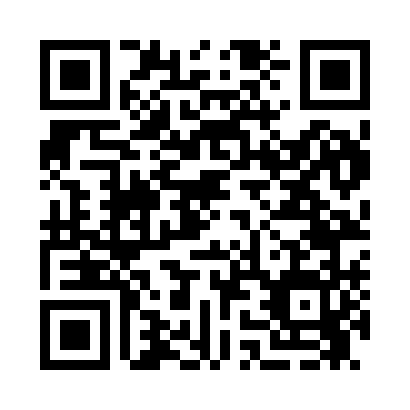 Prayer times for Bridgton, Maine, USAMon 1 Jul 2024 - Wed 31 Jul 2024High Latitude Method: Angle Based RulePrayer Calculation Method: Islamic Society of North AmericaAsar Calculation Method: ShafiPrayer times provided by https://www.salahtimes.comDateDayFajrSunriseDhuhrAsrMaghribIsha1Mon3:135:0412:474:548:3010:202Tue3:145:0512:474:548:2910:203Wed3:155:0512:474:548:2910:194Thu3:165:0612:474:548:2910:195Fri3:175:0612:484:548:2810:186Sat3:185:0712:484:548:2810:177Sun3:195:0812:484:548:2810:168Mon3:205:0912:484:548:2710:169Tue3:215:0912:484:548:2710:1510Wed3:225:1012:484:548:2610:1411Thu3:245:1112:484:548:2610:1312Fri3:255:1212:494:548:2510:1213Sat3:265:1312:494:548:2410:1114Sun3:275:1312:494:548:2410:0915Mon3:295:1412:494:548:2310:0816Tue3:305:1512:494:538:2210:0717Wed3:325:1612:494:538:2210:0618Thu3:335:1712:494:538:2110:0419Fri3:355:1812:494:538:2010:0320Sat3:365:1912:494:538:1910:0221Sun3:385:2012:494:528:1810:0022Mon3:395:2112:494:528:179:5923Tue3:415:2212:494:528:169:5724Wed3:425:2312:494:528:159:5625Thu3:445:2412:494:518:149:5426Fri3:455:2512:494:518:139:5327Sat3:475:2612:494:518:129:5128Sun3:485:2712:494:508:119:4929Mon3:505:2812:494:508:109:4830Tue3:525:2912:494:498:099:4631Wed3:535:3012:494:498:079:44